Wzór medalu okolicznościowego„Zasłużony dla Ziemi Nyskiej”awers: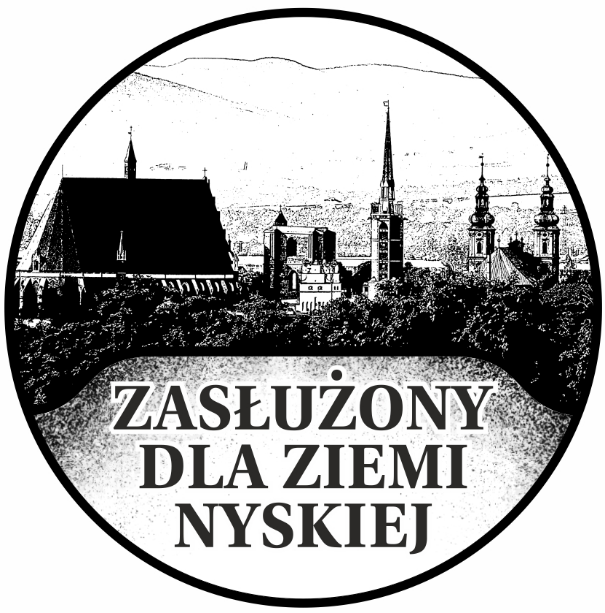 rewers: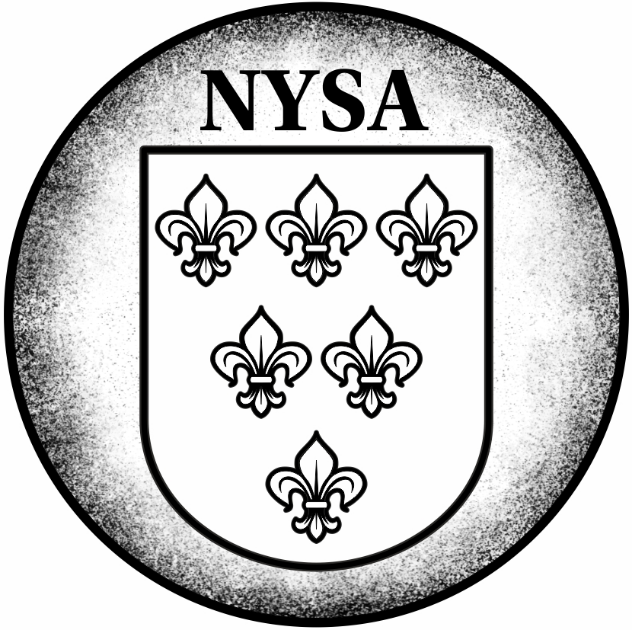 Skala 1:1medal o kształcie okręgu – średnica 7 cmmedal tłoczony z mosiądzu w wykończeniu mosiądz patynowanyawers: w górnej części – panorama Nysy     w dolnej części napis: ZASŁUŻONY DLA ZIEMI NYSKIEJ rewers: herb Nysy i napis NYSA czcionka: Utopia Std